Сумська міська радаVIІІ СКЛИКАННЯ V СЕСІЯРІШЕННЯвід 24 березня 2021 року № 730-МРм. СумиРозглянувши звернення громадянина, надані документи, відповідно до статей 12, 40, 79-1, 116, 118, 121, 122 Земельного кодексу України, статті 50 Закону України «Про землеустрій», частини третьої статті 15 Закону України                           «Про доступ до публічної інформації», протоколу засідання постійної комісії з питань архітектури, містобудування, регулювання земельних відносин, природокористування та екології Сумської міської ради від 28.01.2021 № 7, керуючись пунктом 34 частини першої статті 26 Закону України                           «Про місцеве самоврядування в Україні», Сумська міська рада ВИРІШИЛА:Відмовити Зарві Роману Івановичу у наданні дозволу на розроблення проекту землеустрою щодо відведення земельної ділянки у власність за адресою: м. Суми, Громадська організація «Автогаражне товариство "Україна", земельна ділянка № 1-50, орієнтовною площею 0,0023 га для будівництва індивідуальних гаражів у зв’язку з тим, що на запитувану земельну ділянку зареєстровано право власності, що підтверджено державним актом на право власності на землю.Сумський міський голова                                                                 О.М. ЛисенкоВиконавець: Клименко Ю.М.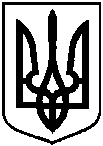 Про відмову Зарві Роману Івановичу у наданні дозволу на розроблення проекту землеустрою щодо відведення земельної ділянки у власність за адресою: м. Суми,                    Громадська організація «Автогаражне товариство "Україна", земельна ділянка № 1-50, орієнтовною площею 0,0023 га